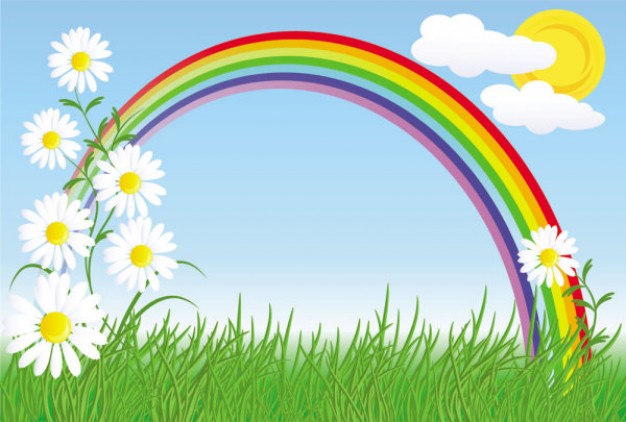 Пришкольный  оздоровительный лагерь с дневным пребываниемДевиз смены:«Мы выбираем – здоровье!»Лето- 2016 год.                          «Каникулы! Каникулы!»-Ликует детвора.«Каникулы! Каникулы!»-Веселая пора!Летние каникулы составляют значительную часть свободного времени школьников. Этот период благоприятен для развития их творческого потенциала, совершенствования личностных возможностей, приобщения к ценностям своей культуры, вхождения в систему социальных связей, воплощения собственных планов, удовлетворения индивидуальных интересов в личностно значимых сферах деятельности. С целью организации летнего отдыха детей на базе МБОУООШ № 22                  г. Липецка, ежегодно организуется детский оздоровительный  лагерь  с дневным пребыванием детей, включающую в себя разноплановую деятельность, объединяет различные направления оздоровления, отдыха и воспитания детей в условиях школьного оздоровительного лагеря. Лето - наилучшая пора для общения с природой, постоянная смена впечатлений, встреча с неизвестными, подчас экзотическими уголками природы. Это время, когда дети имеют возможность снять психологическое напряжение, накопившееся за год, внимательно посмотреть вокруг себя и увидеть, что удивительное рядом. Лето – это время увлекательных игр, конкурсов, походов, праздников и   сюрпризов. Лето – это своего рода мостик между завершающимся учебным годом и предстоящим. Летний отдых сегодня – это не только социальная защита, это еще и полигон для творческого развития, обогащения духовного мира и интеллекта ребенка. Ежегодно для учащихся проводится оздоровительная смена в лагере дневного пребывания на базе нашей школы.  Обязательным является вовлечение в лагерь  ребят из многодетных, неполных,  малообеспеченных и др. семей. Для того чтобы отдых сделать полноценным была разработана программа пришкольного оздоровительного лагеря. Пришкольный   оздоровительный  лагерь «Радуга»  распахнул свои двери для 25 мальчишек и девчонок  с 01  по 27  июня 2015 года. Дети находились в пришкольном лагере с 8.30 до 14.30. Режим дня 	Классный кабинет 1  класса  превратился  в комнату для игр и развлечений, в маленький кинотеатр.            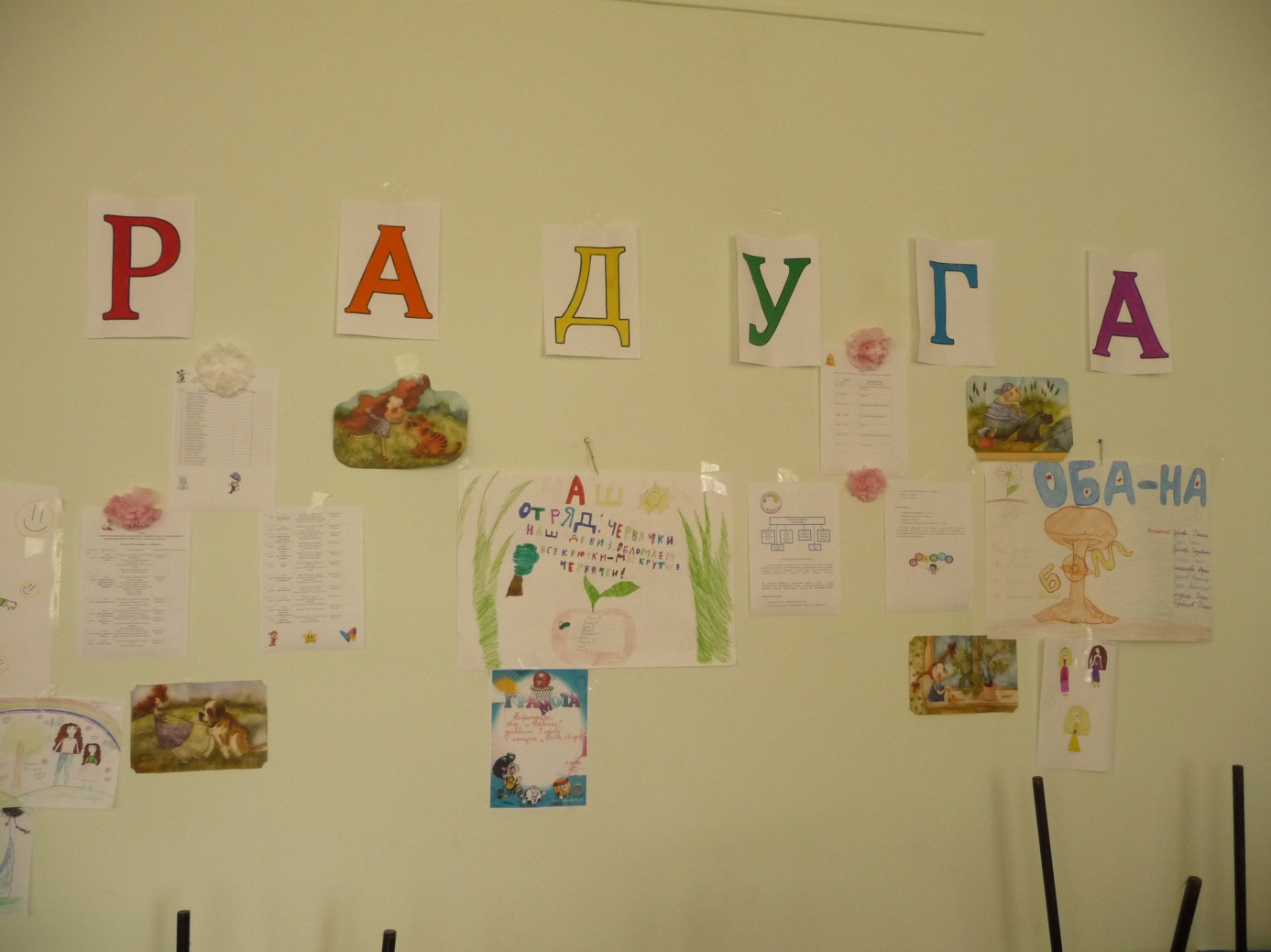 В распоряжении отдыхающих  - спортивная зона (спортивный зал, спортивная площадка), столовая, медицинский кабинет, туалетные комнаты. Все помещения  оснащены необходимым оборудованием, эстетически оформлены. Прилегающая к зданию территория оборудована необходимым для полноценного отдыха детей инвентарем:  спортивными сооружениями, имеются открытая площадка для проведения подвижных игр и спортивных мероприятий.  Воспитателями  для детишек стали учителя школы. К началу лагерной смены был разработан план оздоровительных, культурно-массовых мероприятий, где четко определены цели и задачи лагеря.   Цель:Оздоровление детей и сплочение в единый дружный коллектив.
Создание в лагере атмосферы веселья и доброжелательности, способствующих раскрытию и развитию интеллектуального, физического, творческого потенциала детей. Воспитание чувства коллективизма, дружбы и взаимопомощи. Задачи:Создание оптимальных условий для укрепления здоровья и организации досуга детей во время летних каникул с привлечением учреждений дополнительного образования. Развитие познавательных интересов. Развитие личности ребенка, раскрытие его способностей на основе реализации интересов. Приобщение детей к разнообразному социальному опыту современной жизни, создание в лагере отношений сотрудничества, содружества и сотворчества Способствовать сплочению детского коллектива, поддерживать чувство коллективизма и взаимопомощи. Организация интересного, полноценного отдыха ребёнка. Создание условий для раскрытия и развития творческого потенциала каждого. Формирование самостоятельности и ответственности за свою деятельность. Физическое здоровье детей укреплялось следующими средствами: Полноценное питание детей. Витаминизация. Гигиена приема пищи. Режим дня. Рациональная организация труда и отдыха. Утренняя гимнастика на свежем воздухе. Вынос основной деятельности в лагере на свежий воздух. Были приняты  Законы и правила лагеря «Радуга»Закон хозяина.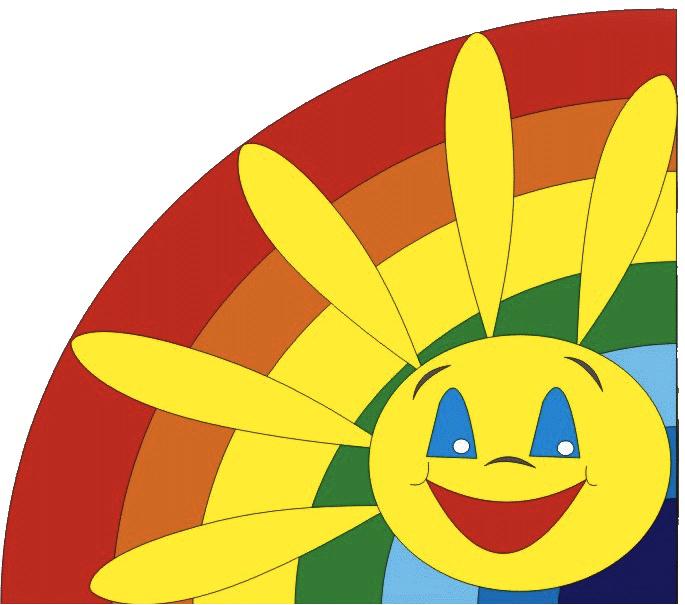 «Радуга» - наш дом, мы хозяева в нем. Чистота, порядок, уют и покой зависят, прежде всего, от нас.Закон точности.Время дорого у нас, берегите каждый час. Каждое дело должно начинаться и заканчиваться вовремя.Не заставляй ждать себя и не беспокой напрасно других.Закон поднятых рук.Наверху увидел руки – в зале тишина, ни звука. Каждый в ответе за то, что с ним происходит.Помни, что о тебе заботятся, хотят видеть в твоих поступках только хорошее. Сначала подумай, потом действуй. Не стесняйся спросить совета.Верь в себя и свои силы.Найди занятие по душе. Продемонстрируй все свои таланты и способности.Использовались формы работы: -презентации, -тематические дни, -концерты, -творческие выставки, -коммуникативные игры, - трудовые дела.-беседы и др.Деятельность воспитанников во время лагерной смены осуществлялась в трех разновозрастных отрядах: "Червячки", "Девятая рота», и «Оба-на»". 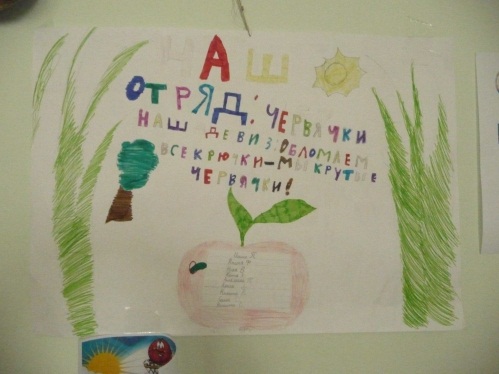 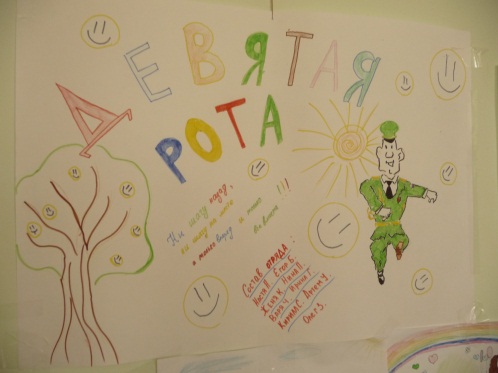 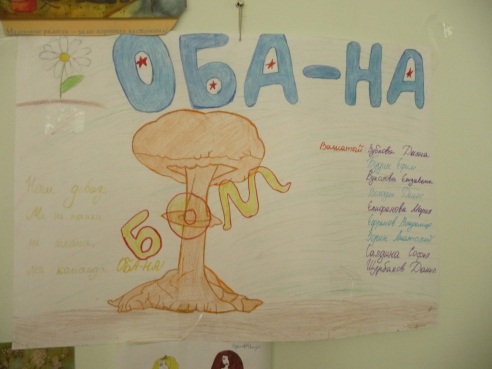 В нашем лагере "Радуга" проводились мероприятия. Это были яркие моменты летней жизни детей, которые помогали взглянуть на все, что окружает нас, почувствовать вкус творчества, в котором можно проявить свои способности, объединиться со всеми в радости, создать хорошее настроение. Организовывая все праздники, взрослые заботились о том, чтобы они были творческими, неповторимыми, чтобы детям было хорошо, интересно, чтобы содержание праздника обогащало ум и душу, чтобы мероприятия объединяли детей и взрослых в единый коллектив.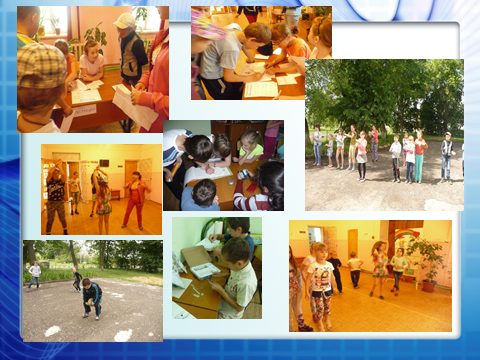 Результаты:  Тематическая смена состоялась. Дети восстановили физические и психологические силы. Были постоянно вовлечены в развлечения и любимые занятия.Продолжили саморазвитие и самореализацию (развитие творческих и физических сил). Получили знания вне школьных программ. Самым показательным и приятным остается то, что при закрытии лагеря дети просили продолжить работу,  не хотели расставаться с товарищами и воспитателями.Начальник лагеря «Радуга»                                                                Н.В. ТатьянинаЧасыЭлементы режима дня8.30.- 9. 00Сбор детей, зарядка9.00 – 9.15Утренняя линейка, инструктаж по ТБ, ПДД 9.15-10.00Завтрак 10.00-12.00Мероприятия, занятия по плану 12.00 – 13.00Оздоровительные процедуры 13.00-13.30Обед13.30 - 14.30Свободное время, игры, занятия14.30Уход домой1 день«День защиты детей»2 деньТоржественное открытие смены «Мы выбираем – здоровье!» 3 деньДень веселых игр4 день«День рождения А.С. Пушкина»5 день«Здравствуй, лето!»6 день«День здоровья и спорта»7день«Супер - мачо»8 деньМы празднуем «День России»9 день«Мисс Радуга»10 день«Инаугурация президента страны «Радуга»11 деньМалые олимпийские игры12 деньЭкологическая эстафета13 деньПДД14 деньЛюбимому городу посвящается15 деньДень памяти16 день«Все на старт»17 деньПодготовка к закрытию лагерной смены18 деньЗакрытие лагерной смены